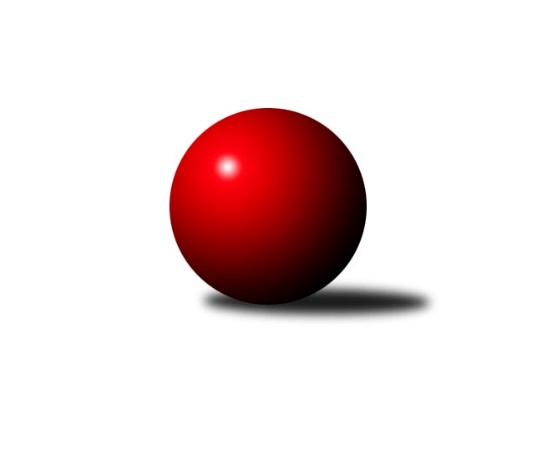 Č.16Ročník 2019/2020	24.5.2024 Krajský přebor KV 2019/2020Statistika 16. kolaTabulka družstev:		družstvo	záp	výh	rem	proh	skore	sety	průměr	body	plné	dorážka	chyby	1.	Kuželky Aš B	16	13	0	3	182 : 74 	(106.0 : 64.0)	2517	26	1744	772	41	2.	TJ Šabina	16	12	1	3	171 : 85 	(103.0 : 67.0)	2497	25	1734	763	42.3	3.	TJ Jáchymov B	16	12	0	4	168 : 88 	(103.5 : 66.5)	2446	24	1712	734	46.6	4.	Loko Cheb C	16	9	0	7	131 : 125 	(82.5 : 93.5)	2389	18	1695	693	46.3	5.	TJ Lomnice B	16	8	1	7	140 : 116 	(75.5 : 70.5)	2505	17	1731	774	44.1	6.	SKK K.Vary B	16	8	0	8	130 : 126 	(72.0 : 72.0)	2451	16	1700	751	44.1	7.	Sokol Teplá	16	7	1	8	133 : 123 	(85.0 : 67.0)	2480	15	1712	768	38.2	8.	TJ Lomnice C	16	7	0	9	118 : 138 	(78.0 : 92.0)	2461	14	1714	748	52.3	9.	Slavia K.Vary	16	7	0	9	113 : 143 	(50.0 : 48.0)	2450	14	1708	741	40.9	10.	Slovan KV C	16	6	0	10	102 : 154 	(64.5 : 99.5)	2388	12	1688	701	53.1	11.	Kuželky Aš C	16	3	0	13	76 : 180 	(55.0 : 99.0)	2351	6	1675	677	57.9	12.	TJ Lomnice D	16	2	1	13	72 : 184 	(65.0 : 101.0)	2365	5	1673	692	60.1Tabulka doma:		družstvo	záp	výh	rem	proh	skore	sety	průměr	body	maximum	minimum	1.	TJ Šabina	8	8	0	0	111 : 17 	(66.0 : 20.0)	2469	16	2532	2393	2.	TJ Jáchymov B	8	7	0	1	98 : 30 	(59.0 : 25.0)	2444	14	2543	2389	3.	Kuželky Aš B	8	6	0	2	89 : 39 	(52.5 : 31.5)	2588	12	2649	2510	4.	Loko Cheb C	8	6	0	2	78 : 50 	(57.5 : 38.5)	2553	12	2659	2456	5.	Sokol Teplá	8	5	1	2	78 : 50 	(52.0 : 34.0)	2480	11	2585	2403	6.	SKK K.Vary B	8	5	0	3	75 : 53 	(37.5 : 26.5)	2532	10	2626	2398	7.	Slavia K.Vary	8	5	0	3	63 : 65 	(27.0 : 19.0)	2542	10	2655	2445	8.	TJ Lomnice B	8	4	1	3	74 : 54 	(40.5 : 39.5)	2438	9	2556	2341	9.	TJ Lomnice C	8	3	0	5	56 : 72 	(37.5 : 42.5)	2413	6	2492	2290	10.	Kuželky Aš C	8	3	0	5	55 : 73 	(29.0 : 41.0)	2411	6	2555	2296	11.	Slovan KV C	8	3	0	5	48 : 80 	(35.5 : 48.5)	2477	6	2610	2377	12.	TJ Lomnice D	8	2	0	6	49 : 79 	(41.0 : 39.0)	2384	4	2453	2285Tabulka venku:		družstvo	záp	výh	rem	proh	skore	sety	průměr	body	maximum	minimum	1.	Kuželky Aš B	8	7	0	1	93 : 35 	(53.5 : 32.5)	2529	14	2672	2452	2.	TJ Jáchymov B	8	5	0	3	70 : 58 	(44.5 : 41.5)	2447	10	2536	2350	3.	TJ Šabina	8	4	1	3	60 : 68 	(37.0 : 47.0)	2502	9	2704	2351	4.	TJ Lomnice B	8	4	0	4	66 : 62 	(35.0 : 31.0)	2519	8	2651	2440	5.	TJ Lomnice C	8	4	0	4	62 : 66 	(40.5 : 49.5)	2452	8	2569	2300	6.	SKK K.Vary B	8	3	0	5	55 : 73 	(34.5 : 45.5)	2451	6	2555	2403	7.	Slovan KV C	8	3	0	5	54 : 74 	(29.0 : 51.0)	2398	6	2541	2188	8.	Loko Cheb C	8	3	0	5	53 : 75 	(25.0 : 55.0)	2356	6	2464	2225	9.	Sokol Teplá	8	2	0	6	55 : 73 	(33.0 : 33.0)	2480	4	2610	2383	10.	Slavia K.Vary	8	2	0	6	50 : 78 	(23.0 : 29.0)	2457	4	2591	2148	11.	TJ Lomnice D	8	0	1	7	23 : 105 	(24.0 : 62.0)	2365	1	2465	2281	12.	Kuželky Aš C	8	0	0	8	21 : 107 	(26.0 : 58.0)	2355	0	2448	2233Tabulka podzimní části:		družstvo	záp	výh	rem	proh	skore	sety	průměr	body	doma	venku	1.	TJ Jáchymov B	11	9	0	2	116 : 60 	(66.5 : 45.5)	2432	18 	5 	0 	1 	4 	0 	1	2.	Kuželky Aš B	11	8	0	3	118 : 58 	(69.0 : 41.0)	2518	16 	4 	0 	2 	4 	0 	1	3.	SKK K.Vary B	11	8	0	3	112 : 64 	(56.5 : 43.5)	2479	16 	5 	0 	1 	3 	0 	2	4.	TJ Šabina	11	7	1	3	108 : 68 	(70.5 : 45.5)	2488	15 	5 	0 	0 	2 	1 	3	5.	Loko Cheb C	11	7	0	4	93 : 83 	(59.5 : 66.5)	2369	14 	5 	0 	0 	2 	0 	4	6.	Sokol Teplá	11	5	1	5	96 : 80 	(63.0 : 39.0)	2505	11 	3 	1 	1 	2 	0 	4	7.	Slavia K.Vary	11	5	0	6	81 : 95 	(35.0 : 33.0)	2419	10 	4 	0 	1 	1 	0 	5	8.	TJ Lomnice B	11	4	1	6	92 : 84 	(44.5 : 51.5)	2507	9 	2 	1 	3 	2 	0 	3	9.	TJ Lomnice C	11	4	0	7	74 : 102 	(51.0 : 65.0)	2429	8 	3 	0 	4 	1 	0 	3	10.	Slovan KV C	11	4	0	7	68 : 108 	(49.5 : 74.5)	2391	8 	2 	0 	3 	2 	0 	4	11.	TJ Lomnice D	11	2	1	8	60 : 116 	(55.0 : 77.0)	2367	5 	2 	0 	3 	0 	1 	5	12.	Kuželky Aš C	11	1	0	10	38 : 138 	(34.0 : 72.0)	2340	2 	1 	0 	4 	0 	0 	6Tabulka jarní části:		družstvo	záp	výh	rem	proh	skore	sety	průměr	body	doma	venku	1.	Kuželky Aš B	5	5	0	0	64 : 16 	(37.0 : 23.0)	2537	10 	2 	0 	0 	3 	0 	0 	2.	TJ Šabina	5	5	0	0	63 : 17 	(32.5 : 21.5)	2519	10 	3 	0 	0 	2 	0 	0 	3.	TJ Lomnice B	5	4	0	1	48 : 32 	(31.0 : 19.0)	2501	8 	2 	0 	0 	2 	0 	1 	4.	TJ Jáchymov B	5	3	0	2	52 : 28 	(37.0 : 21.0)	2490	6 	2 	0 	0 	1 	0 	2 	5.	TJ Lomnice C	5	3	0	2	44 : 36 	(27.0 : 27.0)	2465	6 	0 	0 	1 	3 	0 	1 	6.	Loko Cheb C	5	2	0	3	38 : 42 	(23.0 : 27.0)	2471	4 	1 	0 	2 	1 	0 	1 	7.	Kuželky Aš C	5	2	0	3	38 : 42 	(21.0 : 27.0)	2427	4 	2 	0 	1 	0 	0 	2 	8.	Sokol Teplá	5	2	0	3	37 : 43 	(22.0 : 28.0)	2446	4 	2 	0 	1 	0 	0 	2 	9.	Slovan KV C	5	2	0	3	34 : 46 	(15.0 : 25.0)	2430	4 	1 	0 	2 	1 	0 	1 	10.	Slavia K.Vary	5	2	0	3	32 : 48 	(15.0 : 15.0)	2533	4 	1 	0 	2 	1 	0 	1 	11.	SKK K.Vary B	5	0	0	5	18 : 62 	(15.5 : 28.5)	2437	0 	0 	0 	2 	0 	0 	3 	12.	TJ Lomnice D	5	0	0	5	12 : 68 	(10.0 : 24.0)	2402	0 	0 	0 	3 	0 	0 	2 Zisk bodů pro družstvo:		jméno hráče	družstvo	body	zápasy	v %	dílčí body	sety	v %	1.	Stanislav Pelc 	TJ Jáchymov B 	26	/	16	(81%)		/		(%)	2.	Zdeněk Chvátal 	TJ Lomnice B 	24	/	15	(80%)		/		(%)	3.	Pavel Boháč 	SKK K.Vary B  	22	/	13	(85%)		/		(%)	4.	Miroslava Boková 	Sokol Teplá 	22	/	14	(79%)		/		(%)	5.	Martina Pospíšilová 	Kuželky Aš B 	22	/	15	(73%)		/		(%)	6.	Dagmar Jedličková 	Kuželky Aš B 	22	/	16	(69%)		/		(%)	7.	Jaromír Černý 	TJ Šabina  	22	/	16	(69%)		/		(%)	8.	Miroslav Pešťák 	Sokol Teplá 	22	/	16	(69%)		/		(%)	9.	Jozef Vaško 	Slavia K.Vary 	20	/	14	(71%)		/		(%)	10.	František Seidl 	TJ Šabina  	20	/	15	(67%)		/		(%)	11.	Eva Nováčková 	Loko Cheb C 	20	/	16	(63%)		/		(%)	12.	Marek Zvěřina 	TJ Šabina  	19	/	14	(68%)		/		(%)	13.	Ondřej Černohous 	Slavia K.Vary 	19	/	15	(63%)		/		(%)	14.	Jiří Nováček 	Loko Cheb C 	18	/	10	(90%)		/		(%)	15.	Ladislav Martínek 	TJ Jáchymov B 	18	/	11	(82%)		/		(%)	16.	Marcel Toužimský 	Slovan KV C 	18	/	12	(75%)		/		(%)	17.	Václav Mašek 	Kuželky Aš B 	18	/	13	(69%)		/		(%)	18.	Pavel Přerost 	TJ Lomnice B 	18	/	13	(69%)		/		(%)	19.	Václav Veselý 	Kuželky Aš B 	18	/	14	(64%)		/		(%)	20.	Vladimír Maxa 	TJ Jáchymov B 	18	/	15	(60%)		/		(%)	21.	Miroslav Budil 	Loko Cheb C 	18	/	15	(60%)		/		(%)	22.	Jiří Šeda 	TJ Jáchymov B 	18	/	15	(60%)		/		(%)	23.	Václav Zeman 	SKK K.Vary B  	18	/	15	(60%)		/		(%)	24.	Radek Cimbala 	Slavia K.Vary 	18	/	15	(60%)		/		(%)	25.	Kateřina Klierová 	TJ Lomnice D 	16	/	11	(73%)		/		(%)	26.	Václav Vieweg 	Kuželky Aš B 	16	/	12	(67%)		/		(%)	27.	Miroslav Handšuh 	Slovan KV C 	16	/	12	(67%)		/		(%)	28.	Tereza Štursová 	TJ Lomnice B 	16	/	12	(67%)		/		(%)	29.	Vítězslav Vodehnal 	SKK K.Vary B  	16	/	12	(67%)		/		(%)	30.	Luděk Kratochvíl 	Kuželky Aš B 	16	/	13	(62%)		/		(%)	31.	Vladislav Urban 	Kuželky Aš B 	16	/	13	(62%)		/		(%)	32.	Lubomír Hromada 	TJ Lomnice C 	16	/	14	(57%)		/		(%)	33.	Vladimír Lukeš 	TJ Jáchymov B 	16	/	15	(53%)		/		(%)	34.	Jiří Flejšar 	TJ Lomnice C 	16	/	16	(50%)		/		(%)	35.	Luboš Axamský 	Sokol Teplá 	15	/	16	(47%)		/		(%)	36.	Jaromír Valenta 	Sokol Teplá 	14	/	7	(100%)		/		(%)	37.	Miroslava Poláčková 	Sokol Teplá 	14	/	10	(70%)		/		(%)	38.	Eduard Seidl 	TJ Šabina  	14	/	11	(64%)		/		(%)	39.	Jiří Beneš ml.	TJ Šabina  	14	/	12	(58%)		/		(%)	40.	Petr Lidmila 	TJ Lomnice C 	14	/	13	(54%)		/		(%)	41.	Radek Cholopov 	TJ Lomnice B 	14	/	13	(54%)		/		(%)	42.	Jiří Velek 	Sokol Teplá 	14	/	16	(44%)		/		(%)	43.	Jana Hamrová 	Loko Cheb C 	13	/	16	(41%)		/		(%)	44.	Michaela Heidlerová 	TJ Lomnice D 	12	/	9	(67%)		/		(%)	45.	Tomáš Seidl 	TJ Šabina  	12	/	10	(60%)		/		(%)	46.	Bohumil Vyleťal 	Loko Cheb C 	12	/	10	(60%)		/		(%)	47.	Vlastimil Čegan 	TJ Jáchymov B 	12	/	11	(55%)		/		(%)	48.	Růžena Kovačíková 	TJ Lomnice C 	12	/	14	(43%)		/		(%)	49.	Martin Mojžíš 	Slavia K.Vary 	12	/	14	(43%)		/		(%)	50.	Zuzana Kožíšková 	TJ Lomnice B 	12	/	14	(43%)		/		(%)	51.	Radek Plechatý 	TJ Lomnice D 	12	/	16	(38%)		/		(%)	52.	Bronislava Hánělová 	SKK K.Vary B  	11	/	12	(46%)		/		(%)	53.	Vladimír Míšanek 	Kuželky Aš C 	11	/	13	(42%)		/		(%)	54.	Martina Sobotková 	SKK K.Vary B  	11	/	14	(39%)		/		(%)	55.	Štefan Mrenica 	TJ Jáchymov B 	10	/	10	(50%)		/		(%)	56.	Petr Janda 	TJ Lomnice C 	10	/	11	(45%)		/		(%)	57.	Jiří Šafr 	Slovan KV C 	10	/	11	(45%)		/		(%)	58.	Pavlína Stašová 	Slovan KV C 	10	/	12	(42%)		/		(%)	59.	Ota Laudát 	Kuželky Aš C 	10	/	15	(33%)		/		(%)	60.	Ivan Žaloudík 	SKK K.Vary B  	8	/	5	(80%)		/		(%)	61.	Gerhard Brandl 	TJ Šabina  	8	/	8	(50%)		/		(%)	62.	Pavel Kučera 	TJ Šabina  	8	/	8	(50%)		/		(%)	63.	Luděk Stříž 	Slovan KV C 	8	/	9	(44%)		/		(%)	64.	Věra Martincová 	TJ Lomnice B 	8	/	10	(40%)		/		(%)	65.	Rudolf Štěpanovský 	TJ Lomnice B 	8	/	11	(36%)		/		(%)	66.	Ota Maršát ml.	Kuželky Aš C 	8	/	13	(31%)		/		(%)	67.	Pavel Pokorný 	Loko Cheb C 	8	/	14	(29%)		/		(%)	68.	Jitka Laudátová 	Kuželky Aš C 	7	/	13	(27%)		/		(%)	69.	Lucie Vajdíková 	TJ Lomnice B 	6	/	4	(75%)		/		(%)	70.	Přemysl Krůta 	TJ Lomnice C 	6	/	5	(60%)		/		(%)	71.	Zdeněk Chmel 	Slavia K.Vary 	6	/	6	(50%)		/		(%)	72.	Jiří Gabriško 	SKK K.Vary B  	6	/	7	(43%)		/		(%)	73.	Vladimír Veselý ml.	Kuželky Aš C 	6	/	11	(27%)		/		(%)	74.	Jaroslava Chlupová 	Slovan KV C 	6	/	11	(27%)		/		(%)	75.	Petr Málek 	Loko Cheb C 	6	/	13	(23%)		/		(%)	76.	Libuše Korbelová 	TJ Lomnice D 	6	/	15	(20%)		/		(%)	77.	Štefan Cimbala 	Slavia K.Vary 	6	/	15	(20%)		/		(%)	78.	Lucie Maněnová 	TJ Lomnice D 	5	/	14	(18%)		/		(%)	79.	Robert Žalud 	Slovan KV C 	4	/	2	(100%)		/		(%)	80.	Monika Maněnová 	TJ Lomnice C 	4	/	4	(50%)		/		(%)	81.	Václav Pilař 	Kuželky Aš C 	4	/	4	(50%)		/		(%)	82.	Václav Čechura 	SKK K.Vary B  	4	/	4	(50%)		/		(%)	83.	Albert Kupčík 	TJ Lomnice C 	4	/	5	(40%)		/		(%)	84.	Filip Maňák 	TJ Lomnice C 	4	/	6	(33%)		/		(%)	85.	Vladimír Černohous 	Slavia K.Vary 	4	/	8	(25%)		/		(%)	86.	Jan Mandák 	Sokol Teplá 	4	/	9	(22%)		/		(%)	87.	Josef Zvěřina 	TJ Lomnice D 	4	/	12	(17%)		/		(%)	88.	Michaela Čejková 	Slovan KV C 	4	/	12	(17%)		/		(%)	89.	Jiří Plavec 	Kuželky Aš C 	4	/	12	(17%)		/		(%)	90.	Hanuš Slavík 	TJ Lomnice D 	3	/	14	(11%)		/		(%)	91.	Blanka Pešková 	SKK K.Vary B  	2	/	1	(100%)		/		(%)	92.	Daniel Furch 	TJ Lomnice C 	2	/	1	(100%)		/		(%)	93.	Jiří Beneš 	TJ Šabina  	2	/	2	(50%)		/		(%)	94.	Miroslav Vlček 	TJ Jáchymov B 	2	/	2	(50%)		/		(%)	95.	Ludvík Maňák 	TJ Lomnice D 	2	/	2	(50%)		/		(%)	96.	Jaroslav Bendák 	TJ Lomnice C 	2	/	3	(33%)		/		(%)	97.	František Repčík 	Kuželky Aš C 	2	/	4	(25%)		/		(%)	98.	Ladislav Urban 	SKK K.Vary B  	2	/	10	(10%)		/		(%)	99.	Daniel Hussar 	Loko Cheb C 	0	/	1	(0%)		/		(%)	100.	Jiří Klier 	TJ Lomnice B 	0	/	1	(0%)		/		(%)	101.	Rudolf Schimmer 	TJ Lomnice C 	0	/	1	(0%)		/		(%)	102.	Ivona Mašková 	Kuželky Aš C 	0	/	1	(0%)		/		(%)	103.	Luboš Kožíšek 	TJ Lomnice C 	0	/	1	(0%)		/		(%)	104.	Jana Lukášková 	Sokol Teplá 	0	/	1	(0%)		/		(%)	105.	Lucie Kožíšková 	TJ Lomnice B 	0	/	1	(0%)		/		(%)	106.	Silva Čedíková 	TJ Lomnice D 	0	/	1	(0%)		/		(%)	107.	Vladimír Štýber 	Slovan KV C 	0	/	1	(0%)		/		(%)	108.	Iva Knesplová Koubková 	TJ Lomnice C 	0	/	1	(0%)		/		(%)	109.	Zdeněk Frydrýn 	Slavia K.Vary 	0	/	2	(0%)		/		(%)	110.	Václav Basl 	TJ Lomnice D 	0	/	2	(0%)		/		(%)	111.	Rostislav Milota 	Sokol Teplá 	0	/	7	(0%)		/		(%)	112.	Zdeňka Zmeškalová 	Slovan KV C 	0	/	9	(0%)		/		(%)Průměry na kuželnách:		kuželna	průměr	plné	dorážka	chyby	výkon na hráče	1.	Lokomotiva Cheb, 1-2	2527	1748	779	37.9	(421.3)	2.	Karlovy Vary, 1-4	2515	1755	760	47.0	(419.3)	3.	Kuželky Aš, 1-4	2496	1732	763	49.0	(416.0)	4.	Sokol Teplá, 1-4	2459	1701	757	39.6	(409.9)	5.	Lomnice, 1-4	2410	1697	713	54.1	(401.8)	6.	Jáchymov, 1-2	2402	1696	705	46.6	(400.4)	7.	TJ Šabina, 1-2	2395	1686	709	47.6	(399.3)Nejlepší výkony na kuželnách:Lokomotiva Cheb, 1-2Loko Cheb C	2659	6. kolo	Miroslav Budil 	Loko Cheb C	505	6. koloLoko Cheb C	2658	8. kolo	Miroslav Budil 	Loko Cheb C	495	8. koloLoko Cheb C	2582	16. kolo	Jiří Nováček 	Loko Cheb C	483	8. koloLoko Cheb C	2564	3. kolo	Jiří Nováček 	Loko Cheb C	483	6. koloTJ Lomnice C	2553	12. kolo	Miroslav Budil 	Loko Cheb C	477	11. koloLoko Cheb C	2526	11. kolo	Miroslav Budil 	Loko Cheb C	475	14. koloTJ Lomnice B	2520	3. kolo	Miroslav Budil 	Loko Cheb C	474	12. koloTJ Jáchymov B	2517	16. kolo	Jiří Nováček 	Loko Cheb C	469	16. koloSokol Teplá	2517	11. kolo	Bohumil Vyleťal 	Loko Cheb C	463	8. koloLoko Cheb C	2516	12. kolo	Jiří Nováček 	Loko Cheb C	461	3. koloKarlovy Vary, 1-4Slavia K.Vary	2655	2. kolo	Martin Mojžíš 	Slavia K.Vary	510	2. koloTJ Lomnice B	2651	11. kolo	Petr Lidmila 	TJ Lomnice C	485	15. koloSKK K.Vary B 	2626	5. kolo	Ivan Žaloudík 	SKK K.Vary B 	480	2. koloSKK K.Vary B 	2620	2. kolo	Marcel Toužimský 	Slovan KV C	477	1. koloKuželky Aš B	2615	12. kolo	Radek Cimbala 	Slavia K.Vary	475	12. koloSokol Teplá	2610	9. kolo	Miroslav Handšuh 	Slovan KV C	474	1. koloSokol Teplá	2610	2. kolo	Václav Zeman 	SKK K.Vary B 	470	6. koloSlovan KV C	2610	1. kolo	Jaromír Černý 	TJ Šabina 	468	13. koloSlavia K.Vary	2599	12. kolo	Michaela Heidlerová 	TJ Lomnice D	467	2. koloSlavia K.Vary	2591	3. kolo	Zdeněk Chvátal 	TJ Lomnice B	466	11. koloKuželky Aš, 1-4TJ Šabina 	2704	7. kolo	Martina Pospíšilová 	Kuželky Aš B	492	7. koloKuželky Aš B	2672	1. kolo	Marcel Toužimský 	Slovan KV C	483	4. koloKuželky Aš B	2649	7. kolo	Martina Pospíšilová 	Kuželky Aš B	481	8. koloKuželky Aš B	2632	8. kolo	Tomáš Seidl 	TJ Šabina 	477	7. koloKuželky Aš B	2607	10. kolo	Martin Mojžíš 	Slavia K.Vary	474	10. koloKuželky Aš B	2603	13. kolo	Pavel Kučera 	TJ Šabina 	474	7. koloKuželky Aš B	2578	2. kolo	Vladislav Urban 	Kuželky Aš B	474	15. koloKuželky Aš B	2564	15. kolo	Václav Vieweg 	Kuželky Aš B	470	10. koloKuželky Aš B	2559	5. kolo	Martina Pospíšilová 	Kuželky Aš B	470	5. koloKuželky Aš C	2555	12. kolo	Václav Veselý 	Kuželky Aš B	469	8. koloSokol Teplá, 1-4Sokol Teplá	2585	8. kolo	Jaromír Valenta 	Sokol Teplá	462	8. koloTJ Lomnice C	2524	13. kolo	Luboš Axamský 	Sokol Teplá	461	16. koloSokol Teplá	2522	6. kolo	Miroslav Pešťák 	Sokol Teplá	460	13. koloSokol Teplá	2518	14. kolo	Jaromír Valenta 	Sokol Teplá	454	16. koloSokol Teplá	2511	16. kolo	Jiří Velek 	Sokol Teplá	452	8. koloKuželky Aš B	2505	3. kolo	Radek Cholopov 	TJ Lomnice B	449	16. koloSokol Teplá	2474	3. kolo	Miroslava Boková 	Sokol Teplá	446	6. koloTJ Šabina 	2442	4. kolo	Miroslav Pešťák 	Sokol Teplá	444	16. koloTJ Lomnice B	2440	16. kolo	Miroslav Pešťák 	Sokol Teplá	443	3. koloTJ Jáchymov B	2435	6. kolo	Vladimír Maxa 	TJ Jáchymov B	441	6. koloLomnice, 1-4TJ Lomnice B	2565	6. kolo	Miroslav Handšuh 	Slovan KV C	469	10. koloTJ Šabina 	2558	15. kolo	Tereza Štursová 	TJ Lomnice B	468	5. koloTJ Šabina 	2557	9. kolo	Marcel Toužimský 	Slovan KV C	467	10. koloTJ Lomnice B	2556	15. kolo	Ivan Žaloudík 	SKK K.Vary B 	465	3. koloTJ Lomnice B	2541	13. kolo	Věra Martincová 	TJ Lomnice B	464	6. koloSlavia K.Vary	2539	14. kolo	Eduard Seidl 	TJ Šabina 	461	9. koloSlovan KV C	2507	10. kolo	Tereza Štursová 	TJ Lomnice B	460	9. koloTJ Lomnice C	2492	8. kolo	Jaromír Černý 	TJ Šabina 	458	15. koloTJ Lomnice B	2482	12. kolo	Rudolf Štěpanovský 	TJ Lomnice B	455	13. koloSKK K.Vary B 	2480	3. kolo	Miroslav Handšuh 	Slovan KV C	452	13. koloJáchymov, 1-2TJ Jáchymov B	2543	13. kolo	Martina Pospíšilová 	Kuželky Aš B	457	9. koloTJ Jáchymov B	2475	5. kolo	Stanislav Pelc 	TJ Jáchymov B	447	5. koloTJ Jáchymov B	2457	4. kolo	Vlastimil Čegan 	TJ Jáchymov B	444	13. koloKuželky Aš B	2452	9. kolo	Jiří Šeda 	TJ Jáchymov B	439	13. koloSlavia K.Vary	2446	4. kolo	Pavlína Stašová 	Slovan KV C	437	2. koloTJ Jáchymov B	2444	2. kolo	Stanislav Pelc 	TJ Jáchymov B	436	2. koloTJ Jáchymov B	2419	15. kolo	Vlastimil Čegan 	TJ Jáchymov B	433	11. koloTJ Jáchymov B	2417	11. kolo	Vladimír Lukeš 	TJ Jáchymov B	433	15. koloTJ Jáchymov B	2408	7. kolo	Radek Cimbala 	Slavia K.Vary	431	4. koloTJ Lomnice C	2399	7. kolo	Vladimír Maxa 	TJ Jáchymov B	431	13. koloTJ Šabina, 1-2TJ Šabina 	2532	16. kolo	Tomáš Seidl 	TJ Šabina 	461	3. koloTJ Šabina 	2532	3. kolo	Ivan Žaloudík 	SKK K.Vary B 	452	16. koloTJ Šabina 	2489	8. kolo	Jiří Beneš ml.	TJ Šabina 	450	16. koloTJ Šabina 	2486	10. kolo	Radek Cimbala 	Slavia K.Vary	448	1. koloTJ Šabina 	2464	12. kolo	Eduard Seidl 	TJ Šabina 	442	8. koloTJ Šabina 	2433	6. kolo	Tomáš Seidl 	TJ Šabina 	436	8. koloTJ Šabina 	2423	1. kolo	Eduard Seidl 	TJ Šabina 	433	3. koloSKK K.Vary B 	2403	16. kolo	Jaromír Černý 	TJ Šabina 	430	3. koloSlavia K.Vary	2402	1. kolo	Jaromír Černý 	TJ Šabina 	429	1. koloTJ Šabina 	2393	14. kolo	Gerhard Brandl 	TJ Šabina 	428	16. koloČetnost výsledků:	9.0 : 7.0	1x	8.0 : 8.0	2x	7.0 : 9.0	1x	6.0 : 10.0	11x	4.0 : 12.0	12x	2.0 : 14.0	10x	16.0 : 0.0	6x	15.0 : 1.0	2x	14.0 : 2.0	12x	13.0 : 3.0	1x	12.0 : 4.0	25x	11.0 : 5.0	1x	10.0 : 6.0	9x	0.0 : 16.0	3x